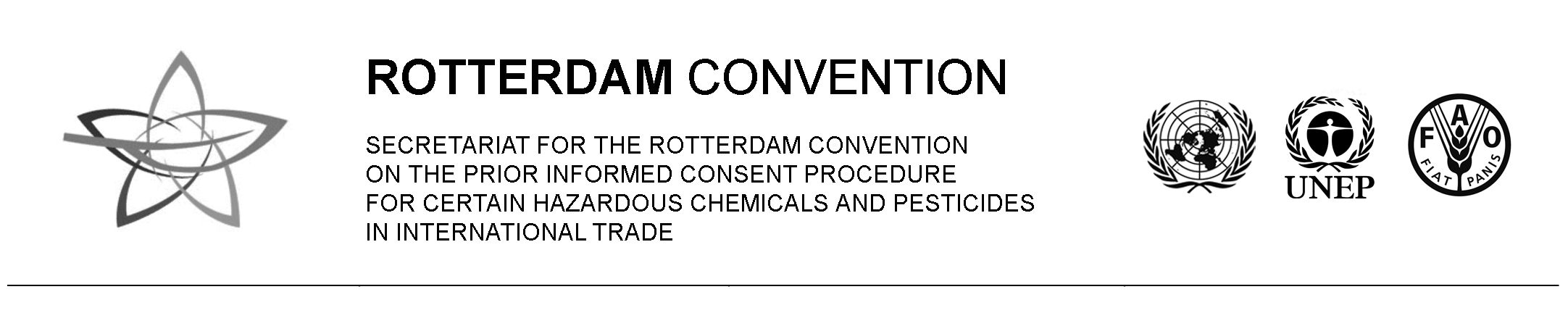 Form for Export Notification Note for the importing party: This export notification is sent by the European Chemicals Agency on behalf of the European Commission and of the exporting Member State in accordance with Article 12 of the Rotterdam Convention. The European Chemicals Agency will only notify the first yearly export from the European Union to your country of the chemical, mixture or article identified below. You are kindly requested to acknowledge receipt of this export notification within 30 days of the date indicated in section 7, preferably by using the attached form.Date, signature of the notifying  in the exporting country and official seal:  __________________________________________________________________________
Form for Acknowledging Receipt of Export NotificationThis is to acknowledge the receipt of the export notification:Date, signature of the designated authority in the importing country and official seal:  ____________________________________________________________________
Please send the acknowledgment within 30 days of the date indicated in section 7 to the exporting country at the following address:Reference Number: Exporting countryImporting countrySECTION 1SECTION 1IDENTITY OF THE CHEMICAL SUBJECT TO THE EXPORT NOTIFICATION  IDENTITY OF THE CHEMICAL SUBJECT TO THE EXPORT NOTIFICATION  1.1Common nameCommon name1.2Chemical name according to an internationally recognized nomenclature (e.g. IUPAC)Chemical name according to an internationally recognized nomenclature (e.g. IUPAC)1.4Code numbersCode numbersCode numbers1.4.1 number number1.4.2Harmonized system customs codeHarmonized system customs code1.4.3Other numbers (if applicable, specify the numbering system)Other numbers (if applicable, specify the numbering system)SECTION 2SECTION 2IDENTITY OF THE PREPARATION TO BE EXPORTED (Fill in Section 2 only in case of a mixture or preparation)  IDENTITY OF THE PREPARATION TO BE EXPORTED (Fill in Section 2 only in case of a mixture or preparation)  2.1Trade name and name of the preparationTrade name and name of the preparation2.2For each substance in the preparation that is subject to the export notification, concentration (%) and information as specified under SECTION 1 For each substance in the preparation that is subject to the export notification, concentration (%) and information as specified under SECTION 1 SECTION 3SECTION 3INFORMATION CONCERNING THE EXPORT INFORMATION CONCERNING THE EXPORT 3.1Expected date of export (dd.mm.yy)Expected date of export (dd.mm.yy)3.2 Foreseen category (industrial chemical or pesticide) and foreseen use in importing countryForeseen category (industrial chemical or pesticide) and foreseen use in importing country3.3Name, address, telephone, fax and email of the importerName, address, telephone, fax and email of the importer3.4Name, address, telephone, fax and email of the exporterName, address, telephone, fax and email of the exporterSECTION 4SECTION 4INFORMATION ON HAZARDS  /OR RISKS OF THE CHEMICAL  PRECAUTIONARY MEASURES (Please provide information in the table below or attach a copy of the safety data sheet that covers the information required.)INFORMATION ON HAZARDS  /OR RISKS OF THE CHEMICAL  PRECAUTIONARY MEASURES (Please provide information in the table below or attach a copy of the safety data sheet that covers the information required.)4.1Hazard classification (e.g. GHS, WHO, , EU) Hazard classification (e.g. GHS, WHO, , EU) 4.2Information on hazards and/or risks Information on hazards and/or risks 4.3Information on precautionary measures to reduce exposure to and emission of the chemicalInformation on precautionary measures to reduce exposure to and emission of the chemical4.4Further information that may be useful to the importing country or has been requested by it, if availableFurther information that may be useful to the importing country or has been requested by it, if available4.5ReferenceReferenceSECTION 5SECTION 5INFORMATION ON PHYSICO-CHEMICAL, TOXICOLOGICAL  ECOTOXICOLOGICAL PROPERTIES  OF THE CHEMCIAL (Please provide information in the table below or attach a copy of the safety data sheet that covers the information required.)5.1Summary information5.2ReferenceSECTION 6SECTION 6SUMMARY INFORMATION ON FINAL REGULATORY ACTION TAKEN BY THE EXPORTING COUNTRY6.1Summary of the final regulatory action and data of entry into forceSummary of the final regulatory action and data of entry into force6.2The final regulatory action has been taken for the category  Pesticide                                           Industrial chemicalPlease indicate: use or uses prohibiteduse or uses that remain allowedwhere available, estimated quantity of the chemical produced, imported, exported and usedThe final regulatory action has been taken for the category  Pesticide                                           Industrial chemicalPlease indicate: use or uses prohibiteduse or uses that remain allowedwhere available, estimated quantity of the chemical produced, imported, exported and used6.3Reference to the regulatory documentReference to the regulatory documentSECTION 7SECTION 7DESIGNATED NATIONAL AUTHORITIES (DNAs)7.1Name, address, telephone, fax and email of the notifying  in the exporting country7.2Name, address, telephone, fax and email of the  in the importing countryName of the importing countryReference number of the export notificationChemical name Name and address